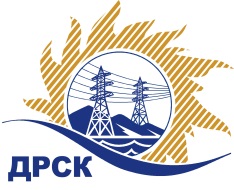 Акционерное Общество«Дальневосточная распределительная сетевая  компания»ПРОТОКОЛ № 558/УКС-РЗакупочной комиссии по рассмотрению предложений по открытому электронному одноэтапному конкурсу без предварительного квалификационного отбора на право заключения договора: Реконструкция ПС 35/6 кВ Городская и ПС 110/6 кВ Береговая с кабельными линиями 35 кВ ПС Береговая - ПС Городская г. Комсомольск-на-Амуре" закупка №  851 раздел  2.2.1.   ГКПЗ 2015 гПРИСУТСТВОВАЛИ: члены постоянно действующей Закупочной комиссии АО «ДРСК»  2-го уровня.ВОПРОСЫ, ВЫНОСИМЫЕ НА РАССМОТРЕНИЕ ЗАКУПОЧНОЙ КОМИССИИ: О  рассмотрении результатов оценки заявок Участников.Об отклонении Конкурсной заявки  участника закупки.О признании Конкурсных заявок соответствующими условиям конкурса.О предварительной ранжировке Конкурсных заявок.О проведении переторжкиРЕШИЛИ:По вопросу № 1:Признать объем полученной информации достаточным для принятия решения.Утвердить цены, полученные на процедуре вскрытия конвертов с конкурсными заявками участников открытого одноэтапного электронного конкурса (b2b-energo.ru).По вопросу № 2Отклонить Конкурсную заявку следующего участника от дальнейшего рассмотрения:По вопросу № 3Признать Конкурсные заявки ООО «ФСК «Энергосоюз» г. Благовещенск, ул. Нагорная, 20/2,   ООО «МонтажЭлектроСервис» г. Красноярск, ул. Северное шоссе, 11, АО «Гидроэлектромонтаж» г. Благовещенск, ул. Пионерская, 204   соответствующими условиям закупки.По вопросу № 4:Утвердить предварительную ранжировку Конкурсных заявок Участников:По вопросу № 5:Провести переторжку. Допустить к участию в переторжке Конкурсные заявки следующих участников: ООО «ФСК «Энергосоюз» г. Благовещенск, ул. Нагорная, 20/2,   ООО «МонтажЭлектроСервис» г. Красноярск, ул. Северное шоссе, 11, АО «Гидроэлектромонтаж» г. Благовещенск, ул. Пионерская, 204.  Определить форму переторжки: заочная.Назначить переторжку на 28.08.2015 в 11:00 час. (благовещенского времени).Место проведения переторжки: ЭТП b2b-energoТехническому секретарю Закупочной комиссии уведомить участников, приглашенных к участию в переторжке, о принятом комиссией решении.г. Благовещенск«25» августа 2015№Наименование претендента на участие в конкурсе и его адресПредмет и цена заявки на участие в конкурсе1ООО «ФСК «Энергосоюз»г. Благовещенск ул. Нагорная, 20/2 Цена:  255 149 227,00 руб. без учета НДС (301 076 087,86 руб. с учетом НДС). 2ООО «МонтажЭлектроСервис»г. Красноярск, ул. Северное шоссе, 11Цена:  255 133 474, 58 руб. без учета НДС (301 057 500,00 руб. с учетом НДС). 3АО «Гидроэлектромонтаж»г. Благовещенск, ул. Пионерская, 204Цена:  253 708 638,55 руб. без учета НДС (299 376 193,49 руб. с учетом НДС). Конкурсная заявка имеет статус оферты и действует до 09.12.2015 г.4АО «Энергоремонт»г. Владивосток, ул. Уборевича, 10Цена:  325 975 177,00  руб. без учета НДС (384 650 708,86 руб. с учетом НДС). Наименование участникаОснования для отклоненияАО «Энергоремонт»г. Владивосток, ул. Уборевича, 10Не соответствует требованиям п. 2.4.6.2. Конкурсной документации: предложенная Участником конкурса цена превышает установленную начальную (максимальную) цену АО «Энергоремонт»г. Владивосток, ул. Уборевича, 10Отсутствуют документы в соответствии с требованиями закупочной документации, и именно отсканированный оригинал свидетельства о внесении записи об Участнике закупки в Единый государственный реестр юридических лиц (или оригинал выписки) в Единый государственный реестр индивидуальных предпринимателей (ЕГРИП) (или оригинал выписки) в соответствии с требованиями закупочной документации п. 2.5.4.1. «а» Конкурсной  документацииАО «Энергоремонт»г. Владивосток, ул. Уборевича, 10Отсутствуют документы в соответствии с требованиями закупочной документации, и именно отсканированный оригинал устава в действующей редакции в соответствии с требованиями закупочной документации п. 2.5.4.1. «б» Конкурсной документацииАО «Энергоремонт»г. Владивосток, ул. Уборевича, 10Отсутствуют документы в соответствии с требованиями закупочной документации, и именно справка о выполнении аналогичных по характеру и объему работ договоров в соответствии с требованиями закупочной документации п. 2.5.4.1. «ж» Конкурсной документацииАО «Энергоремонт»г. Владивосток, ул. Уборевича, 10Отсутствуют документы в соответствии с требованиями закупочной документации, и именно справка о материально-технических ресурсах, которые будут использованы в рамках выполнения Договора в соответствии с требованиями закупочной документации п. 2.5.4.1. «з» Конкурсной документацииАО «Энергоремонт»г. Владивосток, ул. Уборевича, 10Отсутствуют документы в соответствии с требованиями закупочной документации, и именно справка о кадровых ресурсах, которые будут привлечены в ходе выполнения Договора в соответствии с требованиями закупочной документации п. 2.5.4.1. «и» Конкурсной документацииАО «Энергоремонт»г. Владивосток, ул. Уборевича, 10Отсутствуют документы в соответствии с требованиями закупочной документации, и именно справка в свободной форме об участии в судебных разбирательствах в качестве ответчика, в том числе об отсутствии за предшествующие дате вскрытия конвертов 12 месяцев и на момент подведения ее итогов вступивших в законную силу и не обжалованных Участником судебных актов, которыми установлен факт неисполнения (ненадлежащего исполнения) Участником  обязательств по договорам, в которых он выступает поставщиком (подрядчиком, исполнителем и т.п.) (за исключением случаев, когда неисполнение Участником договорных обязательств стало результатом обстоятельств непреодолимой силы или действий/бездействия другой стороны по договору) в соответствии с требованиями закупочной документации п. 4.2.15 п.п. 4  Конкурсной документацииАО «Энергоремонт»г. Владивосток, ул. Уборевича, 10Отсутствуют документы в соответствии с требованиями закупочной документации, и именно отсканированный оригинал  Свидетельства СРО на виды работ, предусмотренные ТЗ в соответствии с требованиями закупочной документации п. 4.2.15 п.п. 1 Конкурсной документацииАО «Энергоремонт»г. Владивосток, ул. Уборевича, 10Отсутствуют документы в соответствии с требованиями закупочной документации, и именно отсканированный оригинал справки об отсутствии задолженности у налогоплательщика по уплате налогов, сборов, страховых взносов, пеней и налоговых санкций в соответствии с действующим законодательством Российской Федерации, выданной соответствующими подразделениями Федеральной налоговой службы не ранее чем за 90 дней до срока окончания подачи Заявок (код по КНД 1120101) в соответствии с требованиями закупочной документации п. 4.2.15. п.п. 5 Конкурсной документацииАО «Энергоремонт»г. Владивосток, ул. Уборевича, 10Отсутствуют документы в соответствии с требованиями закупочной документации, и именно копии годовой бухгалтерской отчетности с отметкой налогового органа о приеме за три года, предшествующих периоду закупки в соответствии с требованиями закупочной документации п. 2.5.4.1. «е» Конкурсной документацииМесто в предварительной ранжировкеНаименование участника и его адресЦена предложения на участие в закупке без НДС, руб.Балл по неценовой предпочтительности1 местоАО «Гидроэлектромонтаж»г. Благовещенск, ул. Пионерская, 204253 708 638,553,002 местоООО «МонтажЭлектроСервис»г. Красноярск, ул. Северное шоссе, 11255 133 474, 583,003 местоООО «ФСК «Энергосоюз»г. Благовещенск ул. Нагорная, 20/2 255 149 227,003,00Ответственный секретарь Закупочной комиссии  2 уровня АО «ДРСК»____________________О.А. МоторинаТехнический секретарь Закупочной комиссии  2 уровня АО «ДРСК»____________________Т.В. Коротаева